Исковое заявление о восстановлении на работе и взыскании заработной платыИстец работала в организации в должности юриста. С начала истец работала в должности ведущего специалиста-юриста, а затем главным специалистом-юристом. Приказом была сокращена должность главного специалиста-юриста. Этим же приказом истец уволен с занимаемой должности главного специалиста-юриста в связи с сокращением штатов. Увольнение истец считает незаконным. Истец просит признать его увольнение незаконным. Взыскать с организации заработную плату за всё время вынужденного прогула. Взыскать компенсации морального вреда.В _________ районный суд г. ___________
Истец: _____________________: 
___________________________
Ответчик: ______________________
ИСКОВОЕ ЗАЯВЛЕНИЕ
О восстановлении на работе, взыскании заработной платы за время вынужденного прогула и возмещении морального вреда.С ___________ года я работал в ______ в должности юриста: с начала в должности ведущего специалиста-юриста, а затем главным специалистом-юристом.
Приказом по _____ от ________ г. за № ____ была сокращена должность главного специалиста-юриста. Этим же приказом _________ г. я уволен с занимаемой должности главного специалиста-юриста ________ по п. 2 ст. 81 КТ РФ – в связи с сокращением штатов.
Увольнение считаю незаконным по следующим основаниям:
1. Я был принят на работу приказом от ________ г. на должность ведущего специалиста-юриста; приказом от ________ г. № ___ был переведён на должность главного специалиста-юриста, с которой уволен. В _________ года был назначен исполняющим обязанности заместителя председателя _______ по общим вопросам. На всех должностях я добросовестно исполнял свои должностные обязанности, каких либо нареканий не имел и имел лишь поошрения.
Моё увольнение практически связано с личными неприязненными отношениями ко мне председателя __________ ___________ Неприязненные отношения сложились из-за того, что я оказал помощь и содействие созданию ЖСК, против создания которого выступал ____________. Т.е., сокращение должности главного специалиста-юриста не вызывалось никакой необходимотсью, и оно было произведено исключительно с целью моего увольнения.
2. При увольнрении по сокращению штатов, мне не была предложена другая какая-либо работа, хотя в __________ имелись вакантные должности. В частности, вакантной была должность заместителя председателя _________ по общим вопросам, которую я успешно замещал в своё время – в _____________ года.
3. Я являюсь активным членом профсоюза, однако моё увольнение не было согласовано и с профсоюзными органами.
В связи с увольнением, мне были причинены моральные страдания, заключающиеся в том, что незаконным увольнением было задето моё самолюбие, я был вынужден переживать, нервничать и т.д.. Причинённый моральный вред я оцениваю в ________ рублей.Учитывая изложенное и на основании ст.ст. ТК РФ,
Прошу:
1. Признать моё увольнение из _________ по сокращению штатов незаконным и восстановить меня на работу в __________ с должности главного специалиста-юриста;2. Взыскать с __________ в мою пользу заработную плату за всё время вынужденного прогула;
3. Взыскать с __________ в мою пользу ________ рублей в счёт компенсации морального вреда.
В связи с тем, что я не имею возможность получить и представить в суд, прошу истребовать от ответчика представить в суд книгу приказов за _____ год, из которой будет видно существование в ___________ вакантных должностей на день моего увольнения.
ПРИЛОЖЕНИЕ:
1. Копия приказа об увольнении;
2. Копия справки о заработной плате;
3. Копия искового заявления для ответчика.
____________ ___________ВНИМАНИЕ! Бесплатно скачивая документы с сайта Суд.Гуру, Вы дополнительно получаете возможность на  бесплатную юридическую консультацию!  Всего 3 минуты вашего времени:Достаточно набрать в браузере http://sud.guru/, задать свой вопрос в окошке на страницах сайта и наш специалист сам перезвонит вам и предложит законное решение проблемы!Странно... А почему бесплатно? Все просто:Чем качественней и чаще мы отвечаем на вопросы, тем больше у нас рекламодателей. Грубо говоря, наши рекламодатели платят нам за то, что мы помогаем вам! Пробуйте и рассказывайте другим!
*** P.S. Перед печатью документа данный текст можно удалить..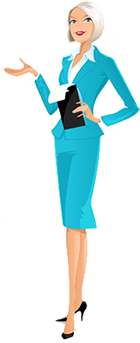 